FORMULAR SA PODACIMA ZA OBRAZOVANJE KOMISIJE ZA OCJENU USLOVA KANDIDATA I PODOBNOSTI TEME DOKTORSKE DISERTACIJEČLANOVI KOMISIJE:(Navest ime i prezime, zvanje, nučnu oblast iz koje je dr.sci., oblast kojom se bavi, VŠU na kojoj obavlja nastavu – tabela se popunjava nakon odluke NNV-a)S A D R Ž A JBIOGRAFIJA KANDIDATAOBRAZLOŽENJE RADNOG NASLOVA DOKTORSKE DISERTACIJEUŽA ISTRAŽIVAČKA DOMENA (OBLAST)RADNA ILI NAUČNA HIPOTEZA METODOLOŠKI PRISTUP SVRHA I CILJEVI ISTRAŽIVANJA OCJENA (PREGLED) DOSADAŠNJIH ISTRAŽIVANJA OČEKIVANI NAUČNO-ISTRAŽIVAČKI REZULTATOČEKIVANI NAUČNI DOPRINOSPRIMJENA REZULTATA ISTRAŽIVANJA RADNA LITERATURAKANDIDAT(Ime i prezime, potpis):			PRETHODNO OBRAZOVANJE (zvanje, institucija):	RADNI NASLOV DOKTORSKE DISERTACIJEOBLAST PREMA PLANU I PROGRAMU DOKTORSKOG STUDIJAUŽA ISTRAŽIVAČKA DOMENA (OBLAST)  DOKTORSKE DISERTACIJE: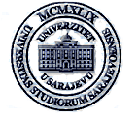 